APPLICATION FORM MASTER RIVER DELTA DEVELOPMENT – FULLTIME 			Title						Starting date	 				Details participant  - copy ID (frontside and backside, or copy passport; please do not use your driving license)Citizen service number 				Last name (according to ID)				First names (according to ID) 				Nick name	 				Gender		  male      female	      Nationality	  Dutch      other, namely: Date of birth 	 Place of birth	Address			Postal code / Town 	Telephone number      land line:   mobile: E-mail address		Previous education	 				Diploma date	 				Former HZ student?	yes no	Student number: Signature	  Date  Return address: HZ University of Applied Sciences – Edisonweg 4, 4382 NW, Vlissingen, The Netherlands attn. Student Office, or scan and e-mail to: deltaacademy@hz.nl Please do not forget to enclose a copy of your ID.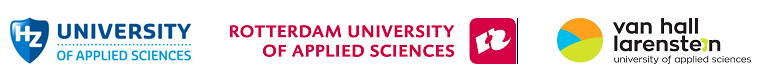 